                                                                                                Σέρρες,08-04-2024ΑΝΑΚΟΙΝΩΣΗΗ ορκωμοσία του Τμήματος Μηχανικών Πληροφορικής, Υπολογιστών και Τηλεπικοινωνιών(φοιτητές του προγράμματος σπουδών ΤΕΙ και μεταπτυχιακοί φοιτητές του Τμήματος)θα πραγματοποιηθεί στις29 Μαΐου 2024, ημέρα Τετάρτη και ώρα 11:00,στο Αμφιθέατρο της Πανεπιστημιούπολης Σερρών «Ευαγόρας Παλληκαρίδης».
Στην ορκωμοσία μπορούν να συμμετέχουν, όσοι φοιτητές έχουν λάβει την βεβαίωση περάτωσης σπουδών τους και όσοι θα λάβουν την σχετική βεβαίωση έως και στις 30/04/2024  (με απόφαση Συνέλευσης Τμήματος).
Οι  φοιτητές που επιθυμούν να συμμετέχουν στην ορκωμοσία, θα πρέπει άμεσα να συμπληρώσουν τη συνημμένη αίτηση και να την αποστείλουν στο email: info@ict.ihu.gr.                                                                                            Από την Γραμματεία Τμήματος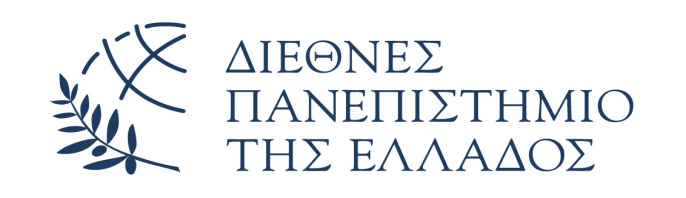 ΕΛΛΗΝΙΚΗ ΔΗΜΟΚΡΑΤΙΑΔΙΕΘΝΕΣ ΠΑΝΕΠΙΣΤΗΜΙΟ ΤΗΣ ΕΛΛΑΔΟΣΣΧΟΛΗ ΜΗΧΑΝΙΚΩΝΤΜΗΜΑ ΜΗΧΑΝΙΚΩΝ ΠΛΗΡΟΦΟΡΙΚΗΣ, ΥΠΟΛΟΓΙΣΤΩΝ ΚΑΙ ΤΗΛΕΠΙΚΟΙΝΩΝΙΩΝΠανεπιστημιούπολη Σερρών, Τέρμα Μαγνησίας,ΤΚ 62124, Σέρρες 